.(Music is not available commercially) see note below: *Musical intro 32 counts... the 'Rhythm Section'Start with right foot slightly forward...weight on the Left.SECTION 1 HIP BUMPS x 2, KICK, POP BACK, 2 PRISSY WALKS.SECTION 2 JAZZ JUMP, POINT/TAP, HEEL HOOK/FLICK, ¼ TURN, LEFT LOCK STEP, STEP, DRAG.SECTION 3 ¼ TURN, LEFT SHUFFLE, MAMBO STEP, MODIFIED COASTER STEP, SCISSOR STEP.SECTION 4 CUCURACHA, LONG STEP, DRAG, STEP, TOUCH, KICK BALL CHANGE.Begin again...FINISH: As the music fades... finish on the Touch/Tap facing front.STARDUST DANCE PROMOTIONS (UK)Home: 01793 490697 Mobile: 07787 383059Website: http://www.stardustdance.co.ukE-Mail: stardustdancepromotions@gmail.comDownload the music from my website, or just follow the URL link below.**Vicki Watson is a dear friend who is an extemely talented local musician who can play a multiude of insttruments.She is the Musical Director of a 18 piece 'Big Band' - Also an accompolished Teacher of Saxophone and Clarinet.Check out her website: Vicki Watson Music: http://www.vickiwatsonmusic.co.ukLily's Dance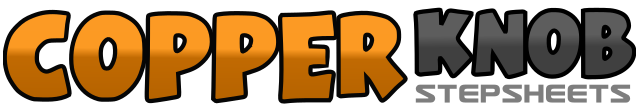 .......Count:32Wall:2Level:Improver / Intermediate.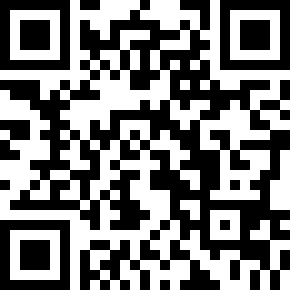 Choreographer:Gordon Timms (UK) - August 2021Gordon Timms (UK) - August 2021Gordon Timms (UK) - August 2021Gordon Timms (UK) - August 2021Gordon Timms (UK) - August 2021.Music:Lily Was Here - Vicki Watson : (A special recording - Alto Saxophone)Lily Was Here - Vicki Watson : (A special recording - Alto Saxophone)Lily Was Here - Vicki Watson : (A special recording - Alto Saxophone)Lily Was Here - Vicki Watson : (A special recording - Alto Saxophone)Lily Was Here - Vicki Watson : (A special recording - Alto Saxophone)........1 & 2Bump Hips Forward Right, Left, Right.3 & 4Bump hips Backwards Left, Right, Left.5 & 6Low kick Right forward, Pop back with both feet, stepping Right, Left.7 - 8Prissy Walk forward Right, Left. - Faces: 12.00& 1 2Jazz Jump Right out to Right, Left out to Left. Recover weight on to Right3 - 4Point/tap left next to Right, turning¼ Left Hook/Flick Left Heel across Right.5 & 6Step forward on the Left, lock Right behind Left, Step forward on Left..7 - 8Step long step Right to the Right, drag and close Left to Right. (Weight on Right) - Faces: 9.001 & 2Turning ¼ Left, Left Forward Shuffle Left, Right, Left.3 & 4Rock Right forward, Recover on to Left, Step Right next to Left.5 & 6Step back of Left, Step Right next to Left, Cross Left over Right.7 & 8Step Right to Right side, slide and step Left next to Right, cross Right over Left. - Faces: 6.001 & 2Rock Left out to Left side, recover weight to Right, Step Left next to Right.3 - 4Step long step back on Right, drag Left towards the Right.5 - 6Step Left slightly back behind Right, Touch/tap Right in front of Left.7 & 8Low kick Right slightly forward, Step Right in place, Step Left next to Right. WOL - Faces 6.00